המכינה הקדם צבאית "נחשון" - המדרשה הישראלית למנהיגות חברתית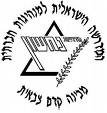 מחזור י"ז הראשון, מצודת יואב 2014, התשע"ד, שבוע 26- פנים בנושא פוליטיקהמנחה תורןמוביל יוםתורניםיום א'- 2.03ל'אדר א'אמירריסרועי+עומר שגיאנולדו מאיר אריאל (1942)וד"ר סוס (1904)יום ב'-3.03א' אדר ב'דפנהאיתןשון+הודיהראש חודש אדר ב'נולד יצחק רבין (התרפ"ב)יום ג'-4.03ב' אדר ב'אמיראוהדגל+עומר פלקנולד יהונתן גפן (התש"ז)המצאת המיקרופון (1877)יום ד'-5.03ג' אדר ב'מיכלליאור חוגיאריאל+טליההחלו שידורי "קול ישראל" (הת"ש)נולד הנרי השני, מלך אנגליה (1133)יום ה'-6.03ד' אדר ב'אלרואיראםאוהד+מיהנולד שאקיל אוניל (1972)נפטר מנחם בגין (התשנ"ב)יום ו'-7.03ה' אדר ב'מיכלמירבנפוליאון כובש את יפו (1799)נולד רש"י (גדול פרשני המקרא, דת"ת)7:15ארוחת בוקרארוחת בוקרארוחת בוקרארוחת בוקרארוחת בוקרארוחת בוקר8:00החלום ופישרומד"סחולית קבוצהש.ח. מירב ועומר פלקש.ח. יהל ואיתן9:15הפסקההפסקההפסקההפסקההפסקההפסקה9:30שבוע טוב ומוצלח חוליית פוליטיקהגיורא - יהדותהכנות ליום הוריםשמעון - פילוסופיההרב יגאל- יהדותחולית הבית10:45זמן אקטואליהזמן אקטואליהזמן אקטואליהזמן אקטואליהזמן אקטואליהזמן אקטואליה11:00הפסקההפסקההפסקההפסקההפסקההפסקה11:30חולי-םמשבצת סיכוםזאביק- שו"תלאה שקדיאל –מסכת עצמאותסיכום שבוע12:30 יציאה לשבת קשר יהודי12:45זמן מובילי יוםזמן מובילי יוםזמן מובילי יוםזמן מובילי יוםזמן מובילי יוםזמן מובילי יום13:00נקיון חדרים!נקיונות כלליםארוחת צהריים + הפסקה16:0017:30 הגעה לנמל יפופתיחת שבועגרשון- חלוציותיום הוריםפת"למד"ספרשת השבוע: וַיִּקְרָאכניסת שבת: 17:06יציאת שבת:18:1917:15הפסקההפסקההפסקההפסקההפסקההפסקה17:45חוליותמד"סיום הוריםפת"ללילה פוליטייום שבת 8.03 ו' אדר ב'מנחה תורן: דפנהמוביל יום:תורנים:19:00ארוחת ערב + תדרוך ציפורי לילהארוחת ערב + תדרוך ציפורי לילהארוחת ערב + תדרוך ציפורי לילהארוחת ערב + תדרוך ציפורי לילהארוחת ערב + תדרוך ציפורי לילהארוחת ערב + תדרוך ציפורי לילה20:00"נא לגעת"פנימהיום הוריםחולית למידהלילה פוליטישבת קשר יהודי!21:30עיבוד יומי, תדרוך למחר, וזמן הודעותעיבוד יומי, תדרוך למחר, וזמן הודעותעיבוד יומי, תדרוך למחר, וזמן הודעותעיבוד יומי, תדרוך למחר, וזמן הודעותעיבוד יומי, תדרוך למחר, וזמן הודעותעיבוד יומי, תדרוך למחר, וזמן הודעותציפורי לילהציפורי לילהציפורי לילהציפורי לילהציפורי לילהציפורי לילה00:30-2:30ראם+עומר פלקאריאל+ורדיאביב+עמית פנחסיהגר+נויגל+תומר רם2:30-4:30ליאור ח+דרדורון+שביטרועי+ריסיובל+אוריצוק+דניאל4:30-6:30טל ר+מיהעדי+אופירמירב+שוןאית'ן+יהליערה+ליאל